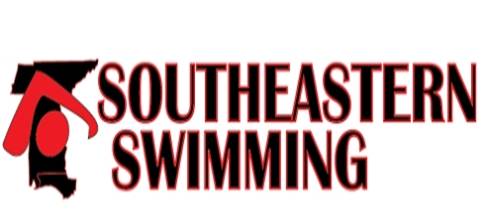 Southeastern SwimmingClub Incentive and RecognitionSoutheastern Swimming provides incentives and recognition to member clubs for achievements earned each swim season.Categories:USA-S Club Recognition ProgramUSA-S Club Excellence Program
Virtual Club Rankings
Swimmers Completing IMXtreme Program
Swimmers at National/Junior National Championship Meets 
Number of Officials as a percentage of membershipTeam that have swimmers that make USA All-American statusTeams that have swimmers that make the SES All-Star teamsClub Coaches that are named to USA National teams Club Coaches that have swimmers that make USA National Team s
The top teams in each category will be recognized at the annual LSC Meeting and published on the web page.Beginning Fall 2017